                 РЕШЕНИЕ                                                                 КАРАР           «28» декабря 2023г.                г.Елабуга	                     № 319О внесении изменений в Решение Совета Елабужского муниципального района Республики Татарстан от 17 марта 2022 г. № 152«О Порядке проведения антикоррупционной экспертизы нормативных правовых актов и проектов нормативных правовых актов Совета Елабужского муниципального района Республики Татарстан»В связи с приведением в соответствие с действующим законодательством, Совет Елабужского муниципального района РЕШИЛ:1. Внести изменения в Порядок проведения антикоррупционной экспертизы нормативных правовых актов и проектов нормативных правовых актов Совета Елабужского муниципального района Республики Татарстан, утвержденный решением Совета Елабужского муниципального района от 17.03.2022 года № 152:1.1. Подпункт «д» пункта 4.5 Порядка изложить в следующей редакции:«д) иностранными агентами.».1.2. В абзаце 2 и 5 пункта 5.4. слова «Президента Республики Татарстан» заменить на слова «Главы (Раиса) Республики Татарстан».2. Настоящее решение подлежит официальному опубликованию.3. Контроль за исполнением настоящего решения возложить на постоянную комиссию по вопросам по вопросам муниципального устройства и депутатской этике.Заместитель председателя                                                                        Р.Л. ИслановСОВЕТ ЕЛАБУЖСКОГО МУНИЦИПАЛЬНОГОРАЙОНАРЕСПУБЛИКИ ТАТАРСТАН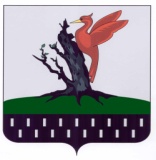 ТАТАРСТАН РЕСПУБЛИКАСЫАЛАБУГА  МУНИЦИПАЛЬРАЙОН   СОВЕТЫ